INDICAÇÃO Nº 4715/2018Sugere ao Poder Executivo Municipal que proceda a melhoria da sinalização de solo no Bairro Conjunto Roberto Romano. Excelentíssimo Senhor Prefeito Municipal, Nos termos do Art. 108 do Regimento Interno desta Casa de Leis, dirijo-me a Vossa Excelência para sugerir que, por intermédio do Setor competente, que proceda a melhoria da sinalização de solo no Bairro Conjunto Roberto Romano, neste município. Justificativa:Munícipes procuraram por este vereador buscando por providências, referente à sinalização do solo que esta fraca a pintura, fato este compromete a segurança de moradores e comerciantes do bairro, e não havendo respeito entre os condutores, colisões podem ocorrer constantemente. Plenário “Dr. Tancredo Neves”, em 11 de outubro de 2.018.Cláudio Peressim-vereador-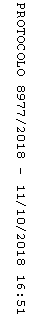 